Music Rudiments							Name_________________________Worksheet 2.2Key signaturesWrite the solfege syllables on the correct keys for the indicated scale. Then notate the same scale on the staff.Db major scale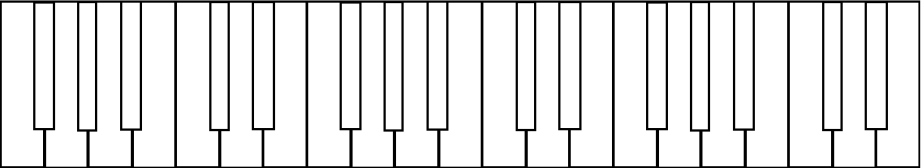 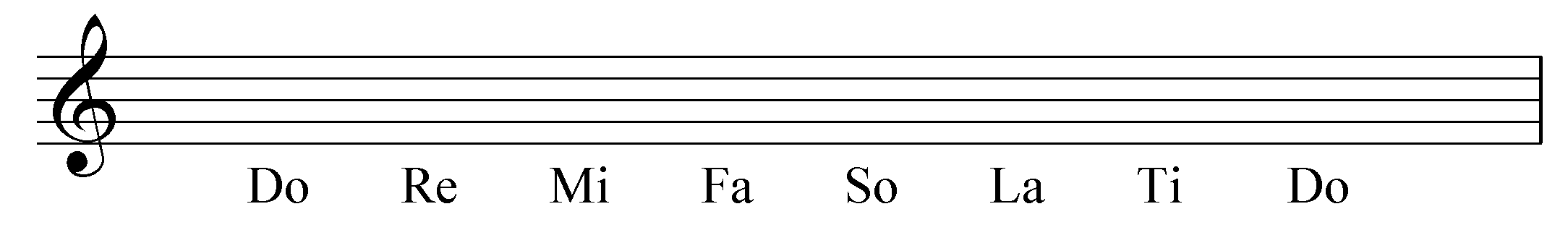 B major scaleIdentify each key signature.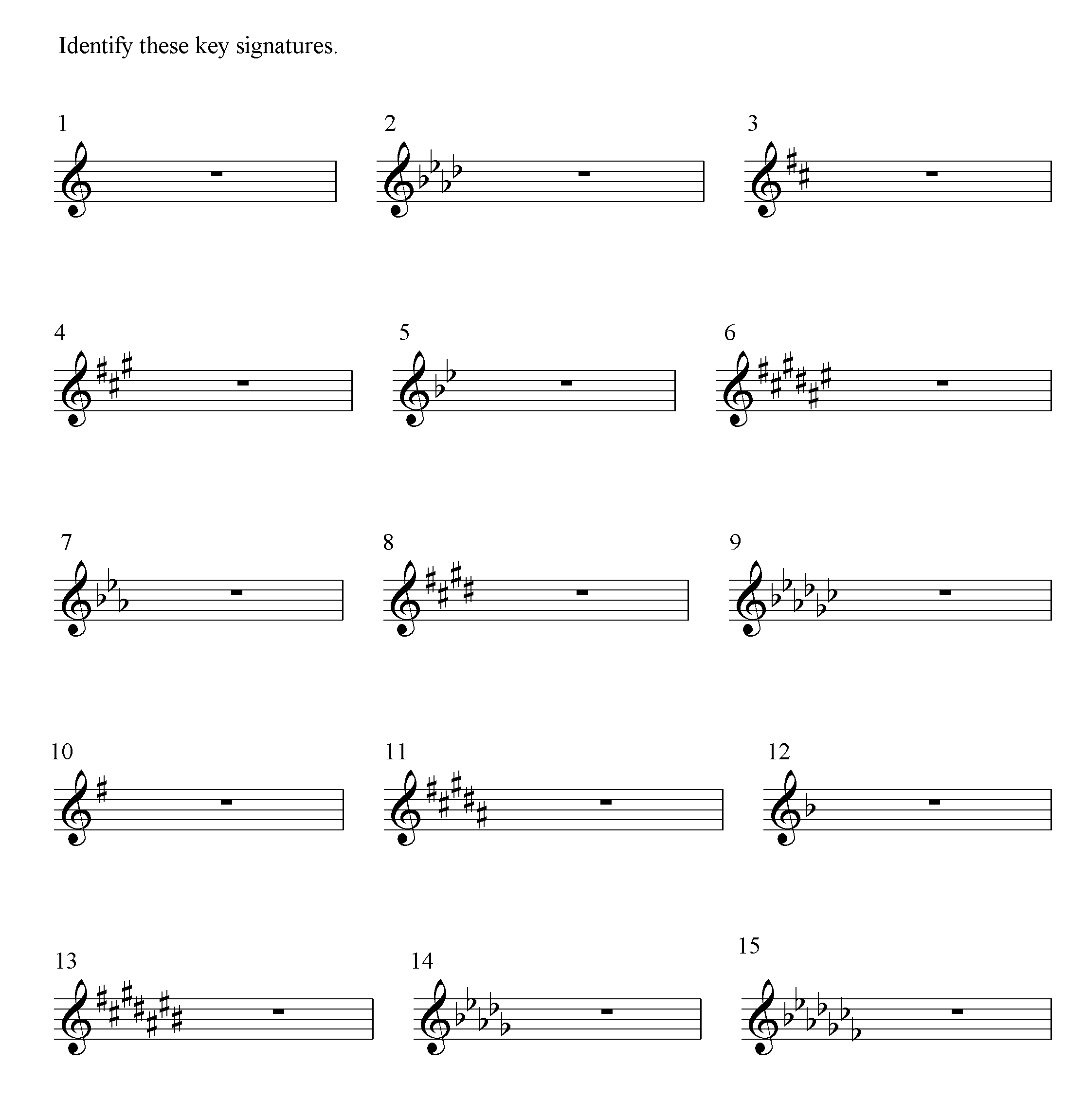 